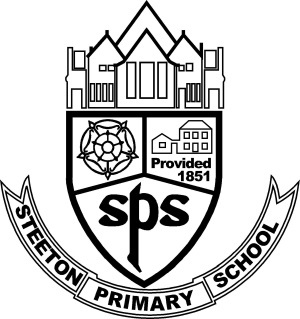 STEETON PRIMARY SCHOOL     Market Street, Steeton, Keighley, West Yorkshire, BD206NNTelephone: 01535 653315 Email:office@steeton.bradford.sch.uk    Website: www.steeton.bradford.sch.ukExecutive Head teacher:  Mr. J. CooperHead of School:  Mr. K. Wheeler23.11.18Dear Parents/Carers.Our ‘Science Week’ this half term is ‘Animals including Humans’. We have organised for the company Zoolab to come into school. Zoolab are an animal handling company that will bring in a variety of animals to see, touch and handle. The workshop we have arranged for them is ‘Predators, Prey and Food Chains’. The date of this experience is Tuesday 4th December 2018 and each class will be given a one hour workshop in the morning.  We are asking for a £3 contribution for this, to cover the cost of this experience. Please note children who are currently on Free School Meals do not have to contribute. Please sign the permission slip and bring your contribution by Friday 30th November.Many thanksMiss K LafberyI give permission for ______________________ in class __________ to be part of the experience on Tuesday 4th December and have enclosed my contribution.  Signed:________________________                                      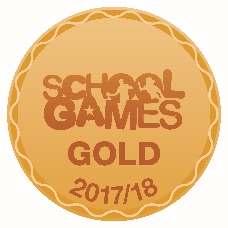 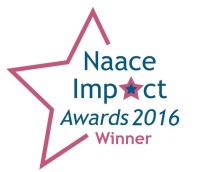 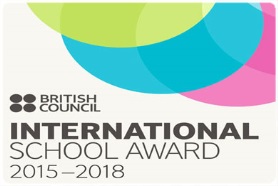 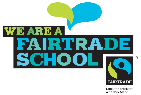 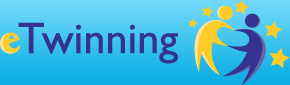 